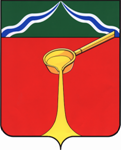 Калужская областьАдминистрация муниципального района«Город Людиново и Людиновский район»П О С Т А Н О В Л Е Н И Е           от « 02 »______12_________ 2019 г.                                                            № 1606						О внесении изменений в постановление администрации муниципального района«Город Людиново и Людиновский район»от 20.06.2017 № 1228  «Об утверждении порядка уведомлениямуниципальными  служащими администрации муниципального района«Город Людиново и Людиновский район» представителя нанимателя (работодателя) о намерении выполнять иную оплачиваемую работуВ соответствии со  ст. 7, 43 Федерального закона от 06.10.2003г. №131-ФЗ «Об общих принципах организации местного самоуправления в РФ», ст. 40 Устава муниципального района «Город Людиново и Людиновский район»администрация муниципального района «Город Людиново и Людиновский район»ПОСТАНОВЛЯЕТ:         1. Внести в постановление администрации муниципального района «Город Людиново и Людиновский район» от 20.06.2017 № 1228  «Об утверждении порядка уведомления муниципальными  служащими  администрации муниципального района «Город Людиново и Людиновский район» представителя нанимателя (работодателя) о намерении выполнять иную оплачиваемую работу следующее изменение:1.1. В  пункте 10 Приложения к постановлению исключить дефис 2.1.2. В пункте 11 Приложения к постановлению исключить слова «либо направление его в Комиссию для рассмотрения с целью установления факта наличия (отсутствия) личной заинтересованности муниципального служащего, которая приводит или может привести к конфликту интересов,».1.3. Пункт 13 Приложения к постановлению исключить.2. Контроль за исполнением настоящего постановления возложить на заместителя главы администрации муниципального района О.В. Игнатову.3. Настоящее постановление вступает в силу с момента подписания и подлежит опубликованию в установленном законом порядке.Главы администрации муниципального района                                                                                Д.М.Аганичев